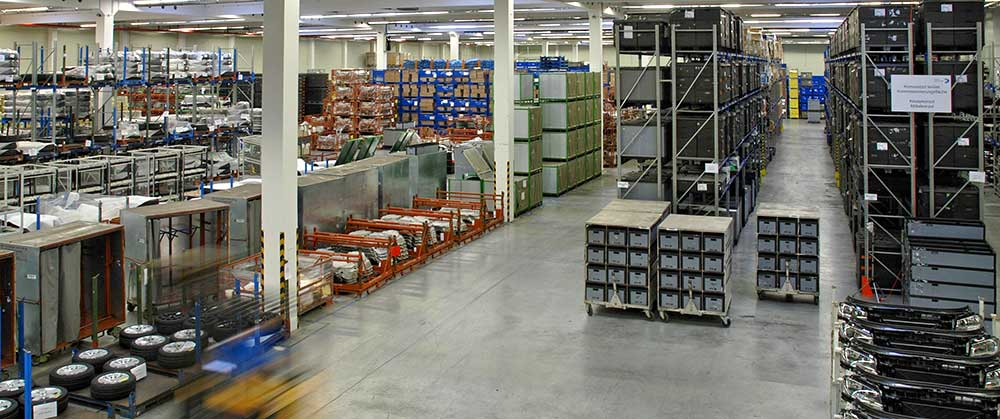 Training ParametersProgram OverviewThis section summarizes the end objectives of the program along with its duration.Training OutcomesAt the end of the program, the learner will be able to: Perform loading and unloading as per SOP.Demonstrate sorting and segregation of raw materials at plant warehousePerform inventory counting and maintenance activities as per SOPPerform picking and kitting in the plant warehouse as per SOPDemonstrate line feeding operations as per SOPComply to work place integrity, ethical and regulatory practices.Manage workplace for safe and healthy work environment by following compliance to regulatory and safety norms.Demonstrate handling of pharmaceutical raw materials as per SOPDemonstrate the process of handling leather in plant warehouseDemonstrate handling of raw materials in the FMCG plantDetail the process of handling automotive components as per guidelines and SOPDemonstrate the process of handling electronic components per SOPPerform route planning and resource scheduling activitiesCompulsory ModulesThe table lists the modules, their duration and mode of delivery.Elective ModulesThe table lists the elective modules, their duration and mode of delivery.Elective 1: Pharmaceuticals – In PlantElective 2: Footwear/Leather – In PlantElective 3: FMCG – In PlantElective 4: Automotive – In PlantElective 5: Electronics – In PlantOptional ModulesThe table lists the optional modules, their duration and mode of delivery.Option 1: Route planning and vendor coordinationModule DetailsModule 1: Introduction to Supply Chain Associate	Mapped to Bridge ModuleTerminal Outcomes: Describe the basic structure and function of supply chainDetail the various functions in plant activities 	Module 2: Loading and Unloading	Mapped to LSC/N0102, v1.0Terminal Outcomes: Perform loading and unloading as per SOP.Detail appropriate usage of PPE, MHE and various tools for loading/unloading.	Module 3: Handling raw materials at In-Plant warehouseMapped to LSC/N     , v1.0Terminal Outcomes: Demonstrate sorting and segregation of raw materials at In-plant warehousePerform inventory counting and maintenance activities as per SOPModule 4: Line Feeding OperationsMapped to LSC/N     ,  v1.0Terminal Outcomes: Perform picking and kitting in the plant warehouse as per SOPDemonstrate line feeding operations as per SOPDetail the steps to be performed for return of material from line storeModule 5: Guidelines on integrity and ethicsMapped to LSC/N9904, v1.0Terminal Outcomes: Explain the concepts of integrity, ethicsDetail the various regulatory requirements related to logistics industryModule 6: Compliance to health, safety and security normsMapped to LSC/N9909, v1.0Terminal Outcomes: Describe health, safety, and security procedures in warehouseDemonstrate the inspection procedure to ensure appropriate and safe conditions of activity area and equipmentIllustrate the standard protocol to be followed during emergency situations, accidents and breach of safetyModule 7: Pharmaceutical raw material handlingMapped to LSC/N        , v1.0Terminal Outcomes: Detail the required steps in de dusting procedure for materialsDetail the quantity verification procedureExplain the escalation matrix for reporting deviationModule 8: Leather HandlingMapped to LSC/N, v1.0Terminal Outcomes: Demonstrate the process of handling leather in plant warehouseModule 9: FMCG raw material handlingMapped to LSC/N  , v1.0Terminal Outcomes: Demonstrate handling of raw materials in the FMCG plantModule 10: Automotive component handlingMapped to LSC/N, v1.0Terminal Outcomes: Detail the process of handling automotive components as per guidelines and SOPModule 11: Electronics component handlingMapped to LSC/N      , v1.0Terminal Outcomes: Demonstrate the process of handling electronic components per SOPModule 12: Route Planning and Vendor CoordinationMapped to LSC/N1004, v1.0Terminal Outcomes: Perform route planning and resource scheduling activities as per SOPAnnexureTrainer RequirementsAssessor RequirementsAssessment StrategyThe emphasis is on ‘learning-by-doing' and practical demonstration of skills and knowledge based on the performance criteria. Accordingly, assessment criteria for each job role is set and made available in qualification pack.The assessment papers for both theory and practical would be developed by Subject Matter Experts (SME) hired by Logistics Sector Skill Council or with the LSC accredited Assessment Agency as per the assessment criteria mentioned in the Qualification Pack. The assessments papers would also be checked for the various outcome-based parameters such as quality, time taken, precision, tools & equipment requirement etc.Each NOS in the Qualification Pack (QP) is assigned a relative weightage for assessment based on the criticality of the NOS. Therein each Element/Performance Criteria in the NOS is assigned marks on relative importance, criticality of function and training infrastructure.The following tools would be used for final assessment:Practical Assessment: This comprises of a creation of mock environment in the skill lab which is equipped with all equipment required for the qualification pack.Candidate's soft skills, communication, aptitude, safety consciousness, quality consciousness etc. is ascertained by observation and marked in observation checklist. The outcome is measured against the specified dimensions and standards to gauge the level of their skill achievements.Viva/Structured Interview: This tool is used to assess the conceptual understanding and the behavioral aspects with regard to the job role and the specific task at hand. It also includes questions on safety, quality, environment, and equipment etc.On-Job Training: OJT would be evaluated based on standard log book capturing departments worked on, key observations of learner, feedback and remarks of supervisor or mentor.Written Test: Question paper consisting of 100 MCQs (Hard:40, Medium:30 and Easy: 30) with questions from each element of each NOS. The written assessment paper is comprised of following types of questions:True / False StatementsMultiple Choice QuestionsMatching Type QuestionsFill in the blanksScenario based QuestionsIdentification QuestionsQA Regarding Assessors:Assessors are selected as per the “eligibility criteria” laid down by LSC for assessing each job role. The assessors selected by Assessment Agencies are scrutinized and made to undergo training and introduction to LSC Assessment Framework, competency based assessments, assessors guide etc. LSC conducts “Training of Assessors” program from time to time for each job role and sensitize assessors regarding assessment process and strategy which is outlined on following mandatory parameters:Guidance regarding NSQFQualification Pack StructureGuidance for the assessor to conduct theory, practical and viva assessmentsGuidance for trainees to be given by assessor before the start of the assessments.Guidance on assessments process, practical brief with steps of operations practical observation checklist and mark sheetViva guidance for uniformity and consistency across the batch.Mock assessmentsSample question paper and practical demonstrationReferencesGlossaryAcronyms and AbbreviationsModel Curriculum QP Name: Supply Chain Associate(Electives: / Pharmaceutical plant/ Leather/ FMCG/ Automotive/ Electronics) QP Code: QP Version: 1.0 NSQF Level: 3Model Curriculum Version: 1.0 Logistics Sector Skill Council| Logistics Sector Skill Council, Ground Floor, Temple Tower, No.476, Anna Salai, Nandanam, Chennai, Tamil Nadu 600035Sector LogisticsSub-Sector
 Supply ChainOccupation
 Supply Chain Operations Country
 IndiaNSQF Level
 3Aligned to NCO/ISCO/ISIC Code
 NCO-2015/ 4321.0601 to 0604 and ISCO -08/4321, 4322, 8344Minimum Educational Qualiﬁcation and Experience 
 Class XorClass VIII + 2 years of ITI orClass VIII + 1 year of ITI + 1 Year of relevant experienceorCertificate-NSQF (Kitting and Labelling Executive – level 2) with 2 Years of experience,                                                                                                                                       with minimum age of 18 years completed.Pre-Requisite License or Training 
 NAMinimum Job Entry Age
 18Last Reviewed On 
 NANext Review Date
 NANSQC Approval Date
 NAQP Version 
 1.0Model Curriculum Creation Date
11/05/2022Model Curriculum Valid Up to Date
11/05/2025Model Curriculum Version 
1.0Minimum Duration of the Course
330Maximum Duration of the Course
690NOS and Module DetailsTheoryDurationPracticalDurationOn-the-Job Training Duration (Mandatory)On-the-Job Training Duration (Recommended)Total DurationBridge Module201030Module 1: Introduction to Supply Chain Associate201030	LSC/N0102 – Loading and UnloadingV1.0NSQF Level 3204060Module 2: Loading and Unloading204060LSC/N – Handling stock at In-plant warehouseV1.0NSQF Level 3205070Module 3: Handling raw materials at in-plant warehouse205070LSC/N – Perform Line feeding operationsV1.0NSQF Level 3205070Module 4: Line feeding operations205070LSC/N9908 – Maintain and monitor integrity and ethics in operationsV1.0NSQF Level 3104050Module 5: Guidelines on integrity and ethics104050LSC/N9909 – Follow and monitor health, safety, and security proceduresV1.0NSQF Level 3104050Module 6: Compliance to health, safety and security norms104050Total Duration100230330NOS and Module DetailsTheoryDurationPracticalDurationOn-the-Job Training Duration (Mandatory)On-the-Job Training Duration (Recommended)Total DurationLSC/N – Handling raw materials in pharmaceutical manufacturing plant V1.0NSQF Level 3204060Module 7: Pharmaceutical raw materials handling204060Total Duration204060NOS and Module DetailsTheoryDurationPracticalDurationOn-the-Job Training Duration (Mandatory)On-the-Job Training Duration (Recommended)Total DurationLSC/N  – Handling Leather in Footwear Manufacturing PlantV1.0NSQF Level 3204060Module 8: Leather handling204060Total Duration204060NOS and Module DetailsTheoryDurationPracticalDurationOn-the-Job Training Duration (Mandatory)On-the-Job Training Duration (Recommended)Total DurationLSC/N – Handling raw material in FMCG Manufacturing PlantV1.0NSQF Level 3204060Module 9: FMCG raw material handling204060Total Duration204060NOS and Module DetailsTheoryDurationPracticalDurationOn-the-Job Training Duration (Mandatory)On-the-Job Training Duration (Recommended)Total DurationLSC/ N – Handling automotive components in the automotive manufacturing plantV1.0NSQF Level 3204060Module 10: Automotive component handling 204060Total Duration204060NOS and Module DetailsTheoryDurationPracticalDurationOn-the-Job Training Duration (Mandatory)On-the-Job Training Duration (Recommended)Total DurationLSC/N – Handling components and parts in the electronics assembly plantV1.0NSQF Level 3204060Module 11: Electronic component handling204060Total Duration204060NOS and Module DetailsTheoryDurationPracticalDurationOn-the-Job Training Duration (Mandatory)On-the-Job Training Duration (Recommended)Total DurationLSC/N1004 – Route planning and vendor coordination V1.0        NSQF Level 3204060Module 12: Route planning and vendor coordination204060Total Duration204060Duration: 20:00Duration: 10:00Theory – Key Learning OutcomesPractical – Key Learning OutcomesClassify the components of supply chain and logistics sectorDetail the various sub-sectors and the opportunities in themExplain job roles in plant operationsDetail your job role as supply chain associate and its interface with other job rolesExplain various activities in a transport yardDescribe the various MHEs and equipment used in warehouseDiscuss the documentation requirements for goods transportIdentify various activities in plant operationsPerform your job role as a supply chain associatePrepare important documents related to in plant operationsClassroom AidsClassroom AidsCharts, Models, Video presentation, Flip Chart, Whiteboard/Smart Board, Marker, Board eraserCharts, Models, Video presentation, Flip Chart, Whiteboard/Smart Board, Marker, Board eraserTools, Equipment and Other Requirements Tools, Equipment and Other Requirements Personal Protective Equipment (PPEs), Material Handling Equipment (MHEs) like pallet truck (manual and battery operated), etc. barcode scanner, packing devices, packing material etc.Personal Protective Equipment (PPEs), Material Handling Equipment (MHEs) like pallet truck (manual and battery operated), etc. barcode scanner, packing devices, packing material etc.Duration: 20:00Duration: 40:00Theory – Key Learning OutcomesPractical – Key Learning OutcomesDescribe the MHE equipment used for loading/unloading.Detail the PPE to be used for loading/ unloading of various types of goods.Detail usage of tools, ropes/chains to secure product/crate.Discuss handling procedure for breakage/ spillage of package/ consignment.Identify the MHE equipment used for loading/unloading.Identify the PPE to be used for loading/ unloading of various types of goods.Demonstrate the usage of tools, ropes/chains to secure product/crate.Perform handling of breakage/ spillage of package/ consignment as per SOP.Perform loading/unloading as per SOP.Demonstrate the procedure of parking MHE equipment correctly.Report daily operations.Classroom AidsClassroom AidsCharts, Models, Video presentation, Flip Chart, Whiteboard/Smart Board, Marker, Board eraserCharts, Models, Video presentation, Flip Chart, Whiteboard/Smart Board, Marker, Board eraserTools, Equipment and Other Requirements Tools, Equipment and Other Requirements Personal Protective Equipment (PPEs), Material Handling Equipment (MHEs) like pallet truck (manual and battery operated), etc. barcode scanner, packing devices, packing material etc.Personal Protective Equipment (PPEs), Material Handling Equipment (MHEs) like pallet truck (manual and battery operated), etc. barcode scanner, packing devices, packing material etc.Duration: 20:00Duration: 50:00Theory – Key Learning OutcomesPractical – Key Learning OutcomesList the steps to be performed for sorting of goods as per SOPDetail the steps to be performed after goods received are moved to the appropriate sub stores as per guidelines Describe the inspection process for damages and spillagesDiscuss the escalation matrix for reporting deviationExplain the inventory check procedure using barcodes, scanner etc.Explain the procedure for cleaning and maintaining warehouseExplain the appropriate procedure for conducting pest control activitiesDemonstrate segregation and movement of goods into appropriate sub stores depending upon the type of storagePrepare various reports such as daily reports, damage/spillage reports as per SOPInspect inventory count by carrying out spot checks Perform daily maintenance checks as per SOPPerform pest control activities as per SOPDemonstrate cleaning of warehouse as per SOPClassroom AidsClassroom AidsCharts, Models, Video presentation, Flip Chart, Whiteboard/Smart Board, Marker, Board eraserCharts, Models, Video presentation, Flip Chart, Whiteboard/Smart Board, Marker, Board eraserTools, Equipment and Other Requirements Tools, Equipment and Other Requirements Personal Protective Equipment (PPEs), Material Handling Equipment (MHEs) like pallet truck (manual and battery operated), etc. barcode scanner, packing devices, packing material etc.Personal Protective Equipment (PPEs), Material Handling Equipment (MHEs) like pallet truck (manual and battery operated), etc. barcode scanner, packing devices, packing material etc.Duration: 20:00Duration: 50:00Theory – Key Learning OutcomesPractical – Key Learning OutcomesList the steps to be performed before picking processList the different components of a picklistDiscuss the different types of MHE’s used for pickingList the steps required to prepare for kittingDiscuss the escalation matrix for reporting deviationsList the checks to performed before transporting the goods to the line feeding section as per SOPDiscuss the cautions to be observed while transporting goods to the line feeding locationDemonstrate the picking process and delivery in the kitting/line feeding sectionPerform segregation of items to be kitted Demonstrate kitting of items in the assigned bin/crate/fixture as per BOMDemonstrate the correct procedure of checking part number in label with feeding location label as per SOP.Perform feeding of components/parts to the line as per SOPDetail the procedure of returning empty bins/crates/fixtures to the store/warehouseDetail the procedure of returning unused/damaged goods to the store/warehousePrepare daily reports on kitting operation, picking operation, line feeding, line rejections etc.Classroom AidsClassroom AidsCharts, Models, Video presentation, Flip Chart, Whiteboard/Smart Board, Marker, Board eraserCharts, Models, Video presentation, Flip Chart, Whiteboard/Smart Board, Marker, Board eraserTools, Equipment and Other Requirements Tools, Equipment and Other Requirements Personal Protective Equipment (PPEs), Material Handling Equipment (MHEs) like pallet truck (manual and battery operated), etc. barcode scanner, packing devices, packing material etc.Personal Protective Equipment (PPEs), Material Handling Equipment (MHEs) like pallet truck (manual and battery operated), etc. barcode scanner, packing devices, packing material etc.Duration: 10:00Duration: 40:00Theory – Key Learning OutcomesPractical – Key Learning OutcomesDescribe the concepts of integrity, ethicsDetail the various regulatory requirements related to logistics industryExplain data and information security practicesDiscuss the various corrupt practicesDiscuss regulatory requirements, code of conduct and etiquettesDetail the procedure for documenting all integrity and ethics violationsExplain escalation matrix for reporting deviationPractice the principles of integrity and ethicsFollow the various regulatory requirements related to logistics industry Perform data and information security practicesIdentify corrupt practicesComply to regulatory requirementsPractice code of conduct and etiquettesDocument all integrity and ethics violationsReport deviation as per the escalation matrixClassroom AidsClassroom AidsCharts, Models, Video presentation, Flip Chart, Whiteboard/Smart Board, Marker, Board eraserCharts, Models, Video presentation, Flip Chart, Whiteboard/Smart Board, Marker, Board eraserTools, Equipment and Other Requirements Tools, Equipment and Other Requirements Personal Protective Equipment (PPEs), Material Handling Equipment (MHEs) like pallet truck (manual and battery operated), etc. barcode scanner, packing devices, packing material etc.Personal Protective Equipment (PPEs), Material Handling Equipment (MHEs) like pallet truck (manual and battery operated), etc. barcode scanner, packing devices, packing material etc.Duration: 10:00Duration: 40:00Theory – Key Learning OutcomesPractical – Key Learning OutcomesDetail health, safety, and security procedures in warehouseDescribe the 5S to be followedExplain the inspection procedure to ensure appropriate and safe conditions of activity area and equipmentDiscuss unsafe working conditionsDescribe the inspection procedure to check safe handling of hazardous goodsDiscuss the standard protocol to be followed during emergency situations, accidents and breach of safetyDocument health, safety and security violationsExplain the escalation matrix for reporting deviationFollow health, safety and security procedures in warehouseImplement 5S at workplaceInspect the activity area and equipment, for appropriate and safe conditionsIdentify unsafe working conditions Inspect adherence to standard operating procedures (SOP) while handling dangerous and hazardous goodsImplement standard protocol in case of emergency situations, accidents, and breach of safetyPrepare report on health, safety and security violationsReport deviation as per the escalation matrixClassroom AidsClassroom AidsCharts, Models, Video presentation, Flip Chart, Whiteboard/Smart Board, Marker, Board eraserCharts, Models, Video presentation, Flip Chart, Whiteboard/Smart Board, Marker, Board eraserTools, Equipment and Other Requirements Tools, Equipment and Other Requirements Personal Protective Equipment (PPEs), Material Handling Equipment (MHEs) like pallet truck (manual and battery operated), etc. barcode scanner, packing devices, packing material etc.Personal Protective Equipment (PPEs), Material Handling Equipment (MHEs) like pallet truck (manual and battery operated), etc. barcode scanner, packing devices, packing material etc.Duration: 20:00Duration: 40:00Theory – Key Learning OutcomesPractical – Key Learning OutcomesList the steps to be performed in de dusting procedureDetail the steps to be performed in quantity verification procedureState the storage requirements of different types of materials such as loose raw materials, liquids, hazardous etc.Explain the process of handling rejected materialDiscuss the correct labelling procedure for materials in the storage roomDemonstrate the de dusting procedure for materials as per SOPDemonstrate the steps to be performed in quantity verification procedure as per SOPPerform segregation of raw materials as per the storage requirements for different types of materialsDemonstrate the process of handling rejected raw materials as per SOPPerform appropriate labelling of material in the storage areaClassroom AidsClassroom AidsCharts, Models, Video presentation, Flip Chart, Whiteboard/Smart Board, Marker, Board eraserCharts, Models, Video presentation, Flip Chart, Whiteboard/Smart Board, Marker, Board eraserTools, Equipment and Other Requirements Tools, Equipment and Other Requirements Personal Protective Equipment (PPEs), Material Handling Equipment (MHEs) like pallet truck (manual and battery operated), etc. barcode scanner, packing devices, packing material etc.Personal Protective Equipment (PPEs), Material Handling Equipment (MHEs) like pallet truck (manual and battery operated), etc. barcode scanner, packing devices, packing material etc.Duration: 20:00Duration: 40:00Theory – Key Learning OutcomesPractical – Key Learning OutcomesDetail the various precautions to be followed while handling leatherState the correct temperature for storing leatherDemonstrate ability to segregate leather as grade A, Grade B and Grade CDetail the storage requirements for different types of leathers such as colored leather, oily leather etc. Examine leather for damages and defects Identify the different grades of leatherDemonstrate the correct procedure of stacking leather to avoid damagesDemonstrate the various precautions to be undertaken while handling of leather to avoid damagesPerform storage of different types of leather as per SOPIdentify damages and defects in leatherClassroom AidsClassroom AidsCharts, Models, Video presentation, Flip Chart, Whiteboard/Smart Board, Marker, Board eraserCharts, Models, Video presentation, Flip Chart, Whiteboard/Smart Board, Marker, Board eraserTools, Equipment and Other Requirements Tools, Equipment and Other Requirements Personal Protective Equipment (PPEs), Material Handling Equipment (MHEs) like pallet truck (manual and battery operated), etc. barcode scanner, packing devices, packing material etc.Personal Protective Equipment (PPEs), Material Handling Equipment (MHEs) like pallet truck (manual and battery operated), etc. barcode scanner, packing devices, packing material etc.Duration: 20:00Duration: 40:00Theory – Key Learning OutcomesPractical – Key Learning OutcomesList the various types of coding in a FMCG warehouseDetail the components of documentation for FMCG warehouse goods movement processExplain FIFO, LIFO inventory management processesDetail the steps in inventory counting processExplain the escalation procedure for reporting deviationIdentify goods and its storage location based on picklistPerform various types of order picking such as, single order picking, batch picking, zone picking, pick and pass, multi batch picking, order consolidation, wave picking etc.Demonstrate sorting and placing of goods as per size, type, style, colour, or product codePerform cleaning of pallets to ensure they are clean, mould free, off infestation etc. Report defective or broken productsClassroom AidsClassroom AidsCharts, Models, Video presentation, Flip Chart, Whiteboard/Smart Board, Marker, Board eraserCharts, Models, Video presentation, Flip Chart, Whiteboard/Smart Board, Marker, Board eraserTools, Equipment and Other Requirements Tools, Equipment and Other Requirements Personal Protective Equipment (PPEs), Material Handling Equipment (MHEs) like pallet truck (manual and battery operated), etc. barcode scanner, packing devices, packing material etc.Personal Protective Equipment (PPEs), Material Handling Equipment (MHEs) like pallet truck (manual and battery operated), etc. barcode scanner, packing devices, packing material etc.Duration: 20:00Duration: 40:00Theory – Key Learning OutcomesPractical – Key Learning OutcomesDetail the process of handling automotive components as per guidelines and SOPExplain the process of sequencing as per SOPDetail the quantity verification procedureExplain the escalation matrix for reporting deviationDemonstrate the process of handling automotive components as per guidelines and SOPDemonstrate the process of sequencing as per SOPPerform the quantity verification procedure as per SOPClassroom AidsClassroom AidsCharts, Models, Video presentation, Flip Chart, Whiteboard/Smart Board, Marker, Board eraserCharts, Models, Video presentation, Flip Chart, Whiteboard/Smart Board, Marker, Board eraserTools, Equipment and Other Requirements Tools, Equipment and Other Requirements Personal Protective Equipment (PPEs), Material Handling Equipment (MHEs) like pallet truck (manual and battery operated), etc. barcode scanner, packing devices, packing material etc.Personal Protective Equipment (PPEs), Material Handling Equipment (MHEs) like pallet truck (manual and battery operated), etc. barcode scanner, packing devices, packing material etc.Duration: 20:00Duration: 40:00Theory – Key Learning OutcomesPractical – Key Learning OutcomesState the temperature requirement of the warehouse for storing electronic componentsDescribe the process of segregating and storing components as per SOPList the steps involved in transporting components to line feeding areas as per SOPInspect for adherence to necessary certifications for electronic components such as ISO 9001:2008, AS9100Demonstrate the process of disponing packaging material as per SOPDemonstrate the process of handling PCB as per guidelines prescribed in PCB-1601, ANSI/ESD S20.2 or equivalent.Prepare daily report on defects/broken pieces etc.Classroom AidsClassroom AidsCharts, Models, Video presentation, Flip Chart, Whiteboard/Smart Board, Marker, Board eraserCharts, Models, Video presentation, Flip Chart, Whiteboard/Smart Board, Marker, Board eraserTools, Equipment and Other Requirements Tools, Equipment and Other Requirements Personal Protective Equipment (PPEs), Material Handling Equipment (MHEs) like pallet truck (manual and battery operated), etc. barcode scanner, packing devices, packing material etc.Personal Protective Equipment (PPEs), Material Handling Equipment (MHEs) like pallet truck (manual and battery operated), etc. barcode scanner, packing devices, packing material etc.Duration: 20:00Duration: 40:00Theory – Key Learning OutcomesPractical – Key Learning OutcomesIdentify point of origin, destination, type of good, pick-up time and date for a transitExplain the route planning procedureSet up daily truck route and trip assignmentIdentify alternate routes for times of emergencyOrganize necessary driver and helper for tripArrange for consignment pickup and deliveryCollect details on point of origin, point of destination, type of goods, pickup date and time, delivery date and time, volume of goods, vehicle capacity, vehicle traffic constraint and transporter detailsUse route planning software to calculate the pick and delivery for optimal time, space and distance coveragePlan daily truck route and trip assignmentPlan alternate route in case of emergencyDemonstrate the route plan, schedule and necessary requirements to all stakeholders concernedArrange for necessary vehicle, drivers and cleaners for the tripPlan for consignment pickup and deliveryClassroom AidsClassroom AidsCharts, Models, Video presentation, Flip Chart, Whiteboard/Smart Board, Marker, Board eraserCharts, Models, Video presentation, Flip Chart, Whiteboard/Smart Board, Marker, Board eraserTools, Equipment and Other Requirements Tools, Equipment and Other Requirements Personal Protective Equipment (PPEs), ERP/TMS, SOPPersonal Protective Equipment (PPEs), ERP/TMS, SOPTrainer PrerequisitesTrainer PrerequisitesTrainer PrerequisitesTrainer PrerequisitesTrainer PrerequisitesTrainer PrerequisitesTrainer PrerequisitesMinimum Educational Qualification
SpecializationRelevant Industry Experience Relevant Industry Experience Training ExperienceTraining ExperienceRemarks Minimum Educational Qualification
SpecializationYearsSpecializationYearsSpecialization12th Pass/ Graduate (Any Degree)NA2Warehouse operations, In plant warehousing operations1 Warehousing operations, in plant warehousing operationsGraduation is preferredTrainer CertificationTrainer CertificationDomain CertificationPlatform CertificationCertified for Job Role: “Supply Chain Associate” mapped to QP: “LSC/Q, v1.0”. Minimum accepted score is 80%Recommended that the Trainer is certified for the Job Role: “Trainer”, mapped to the Qualification Pack: “MEP/Q2601”. Minimum accepted score is 80%Assessor PrerequisitesAssessor PrerequisitesAssessor PrerequisitesAssessor PrerequisitesAssessor PrerequisitesAssessor PrerequisitesAssessor PrerequisitesMinimum Educational Qualification 
SpecializationRelevant Industry ExperienceRelevant Industry ExperienceTraining/Assessment ExperienceTraining/Assessment ExperienceRemarks Minimum Educational Qualification 
SpecializationYearsSpecializationYearsSpecialization12th Pass/ Graduate (Any Degree)NA2Warehousing operations, in plant operations1Warehousing operation, in plant operationsGraduation is preferredAssessor CertificationAssessor CertificationDomain CertificationPlatform CertificationCertified for Job Role: “Supply Chain Associate” mapped to QP: “LSC/Q, v1.0”. Minimum accepted score is 80%Recommended that the Assessor is certified for the Job Role: “Assessor”, mapped to the Qualification Pack: “MEP/Q2601”. Minimum accepted score is 80%TermDescriptionKey Learning OutcomeKey learning outcome is the statement of what a learner needs to know, understand and be able to do in order to achieve the terminal outcomes. A set of key learning outcomes will make up the training outcomes. Training outcome is specified in terms of knowledge, understanding (theory) and skills (practical application).OJT (M)On-the-job training (Mandatory); trainees are mandated to complete specified hours of training on siteOJT (R)On-the-job training (Recommended); trainees are recommended the specified hours of training on siteTraining OutcomeTraining outcome is a statement of what a learner will know, understand and be able to do upon the completion of the training. Terminal OutcomeTerminal outcome is a statement of what a learner will know, understand and be able to do upon the completion of a module. A set of terminal outcomes help to achieve the training outcome.TermDescriptionQPQualification PackNSQFNational Skills Qualification FrameworkNSQCNational Skills Qualification CommitteeNOSNational Occupational Standards